College Student Interest Exploration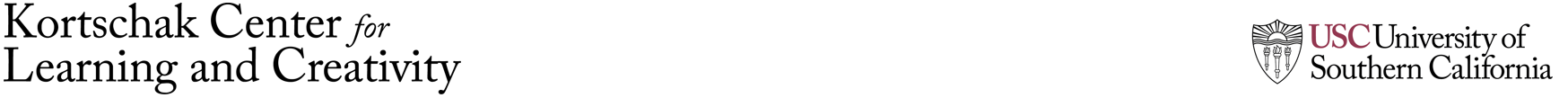 ActivityPast Participation?CurrentInterest?Notes(Resources / supports)Movies / ShowsCard games / Board GamesCrosswords / SudokuLego / Building BlocksWebsite Design / CodingJournalingPhotographyDrawing / Painting / ColoringWriting / PoetryComputer / Video GamesArt GalleriesOnline FieldtripsOrigamiKnitting / Crochet Sewing / QuiltingMeditation / Prayer Yoga / Pilates / Tai ChiWeight TrainingGroup Fitness ClassesDancing / ZumbaPlaying an InstrumentListening to MusicCooking / BakingGardeningMaking Scented Candles/ Soaps / LotionsArts and Crafts (i.e. jewelry)Home DecoratingPhone / Video chattingDating Intellectual Pursuit  (i.e. foreign languages)Audio Books / PodcastsPottery / ClayShoppingCaring for AnimalsPuzzlesBooks / Magazines